Key Facts Statement for Off-Grid Solar PAYGo Purchases (Template)Key Facts Statement for Off-Grid Solar PAYGo Purchases (Template)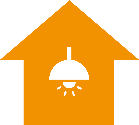 The Basics- You are buying:  - The total amount you will pay is: - You will pay by: 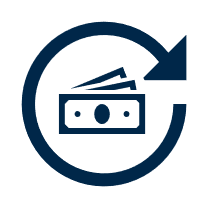 Your Repayments- You have paid a down-payment of  on - You will pay:  every  for  - Your next payment is due on 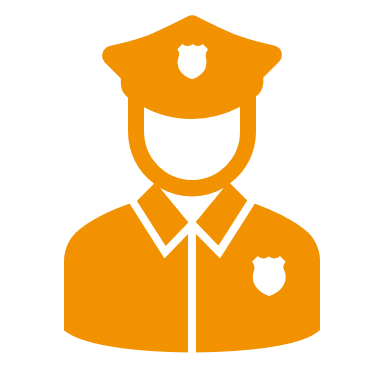 Late Payment Penalties and Fees- If you do not pay in time, after  days, your product will be - If you do not pay for   consecutive days, your product will be repossessed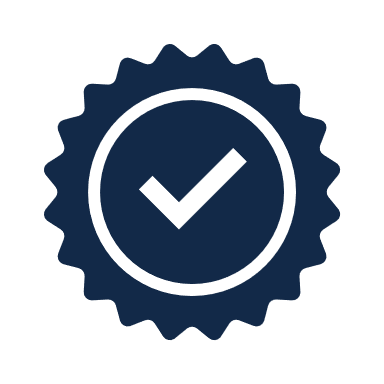 Your Warranty- The warranty on your product is valid for  and ends on 	- To claim your warranty, 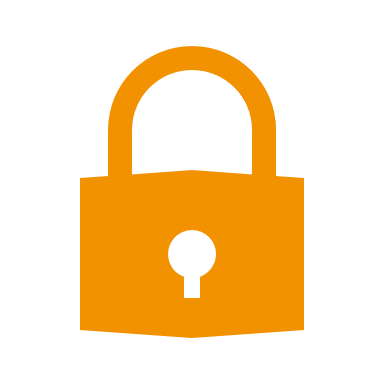 Data Sharing and Privacy- Your personal details will only be used for  and will not be shared with other parties.- We [will/may] report your data with a Credit Reference Bureau (CRB). If you fall behind on your payments, this may negatively affect your credit profile and affect your ability to obtain further credit.	Key Facts Statement for Off-Grid Solar PAYGo Purchases (Example)	Key Facts Statement for Off-Grid Solar PAYGo Purchases (Example)The Basics- You are buying:  - The total amount you will pay is: - You will pay by: Your Repayments- You have paid a down-payment of  on - You will pay:  every  for  - Your next payment is due on: Late Payment Penalties and Fees- If you do not pay in time, after  days, your product will be . It will be unlocked when   you next pay a minimum of KES 2,750.- If you do not pay for  consecutive days, your product will be repossessed.Your Warranty- The warranty on your GOGLA SolarHome Kit2021 is valid for  and ends on 	- To claim your warranty,  Data Sharing and privacy- Your personal details will only be used for  and will not be shared with other parties.- We [will/may] report your data with a Credit Reference Bureau (CRB). If you fall behind on your payments, this may negatively affect your credit profile and affect your ability to obtain further credit.